О  внесении   изменений   в    решение Собрания     депутатов       Приволжскогосельского поселения Мариинско-Посадского района «О бюджете Приволжского сельского поселения Мариинско-Посадского района Чувашской  Республики   на  2020 год и на плановый период 2021 и 2022  годов»Собрание депутатов Приволжского сельского поселенияр е ш и л о:внести в решение Собрания депутатов Приволжского сельского поселения Мариинско-Посадского района Чувашской Республики от 25.12.2019 года № С-69/1 «О бюджете Приволжского сельского поселения Мариинско-Посадского района Чувашской Республики на 2020 год и на плановый период 2021 и  2022 годов» следующие изменения: статью 1 изложить в следующей редакции:«1. Утвердить основные характеристики бюджета Приволжского сельского поселения Мариинско-Посадского района Чувашской Республики на 2020 год:прогнозируемый общий объем доходов бюджета Приволжского сельского поселения Мариинско-Посадского района Чувашской Республики в сумме 7 319,0 тыс. рублей, в том числе объем безвозмездных поступлений –  4 982,8 тыс. рублей;общий объем расходов  бюджета Приволжского  сельского поселения Мариинско-Посадского района Чувашской Республики  в сумме 7 593,5 тыс.  рублей; предельный объем муниципального долга Приволжского сельского поселения Мариинско-Посадского района Чувашской Республики в сумме 0,0 тыс. рублей;верхний предел муниципального внутреннего долга Приволжского сельского поселения Мариинско-Посадского района Чувашской Республики на 1 января 2021 года в сумме 0,0 тыс. рублей, в том числе верхний предел долга по муниципальным гарантиям Приволжского сельского поселения Мариинско-Посадского района Чувашской Республики 0,0 тыс. рублей;предельный объём расходов на обслуживание муниципального долга Приволжского сельского поселения Мариинско-Посадского района Чувашской Республики в сумме 0,0 тыс. рублей;прогнозируемый дефицит бюджета Приволжского сельского поселения Мариинско-Посадского района Чувашской Республики в сумме 274,5 тыс. рублей». 2) Внести изменения в приложения 4,6,9 и 11  приложениями 1-4 соответственно к данному решению.3) Настоящее решение подлежит официальному опубликованию.Глава Приволжского сельского поселения					                                     Мариинско-Посадского района                                                                                     А.М. Архипов Приложение 1к Решению Собрания депутатов                                                                                                                                                       Приволжского сельского поселения«___» _______ 2020г. № Прогнозируемые объемы поступленийдоходов в бюджет Приволжского сельского поселения на 2020 годПриложение 2к Решению Собрания депутатов                                                                                                                                                        Приволжского сельского поселения                                                                                                                                                     «___» _______ 2020 г. № Распределениебюджетных ассигнований по разделам, подразделам, целевым статьям (муниципальным программам Приволжского сельского поселения и непрограммным направлениям деятельности) и группам (группам и подгруппам) видов расходов классификации расходов бюджета Приволжского сельского поселения Мариинско-Посадского района Чувашской Республики на 2020 год(тыс. рублей) Приложение 3к Решению Собрания депутатов                                                                                                                                                        Приволжского сельского поселения«___» _______ 2020 г.. №                                                    Распределениебюджетных ассигнований по целевым статьям (муниципальным программамПриволжского сельского поселения и непрограммным направлениям деятельности), группам (группам и подгруппам) видов расходов, разделам, подразделам классификации расходов бюджета Приволжского сельского поселенияМариинско-Посадского района Чувашской Республики на 2020 год                                                                                                                                      (тыс. рублей)Приложение 4к Решению Собрания депутатов                                                                                                                                                        Приволжского сельского поселения«___» _______ 2020г. № Ведомственная структура расходов бюджета Приволжского сельского поселения Мариинско-Посадского района Чувашской Республики на 2020 год                                                                                                                                      (тыс. рублей)ЧĂВАШ РЕСПУБЛИКИСĔнтĔрвĂрри РАЙОНĚПРИВОЛЖСКИ ПОСЕЛЕНИЙĚНДЕПУТАТСЕН ПУХĂВĚЙЫШĂНУ2020 г.  № С-Нерядово ялě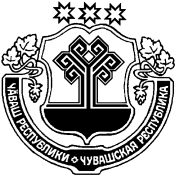 ЧУВАШСКАЯ РЕСПУБЛИКАМАРИИНСКО-ПОСАДСКИЙ РАЙОНСОБРАНИЕ ДЕПУТАТОВПРИВОЛЖСКОГО СЕЛЬСКОГО ПОСЕЛЕНИЯРЕШЕНИЕ2020 г. № С-деревня НерядовоКоды  бюджетной классификации Российской ФедерацииНаименование доходовСумма (тыс. руб.)200 00000 00 0000 000Безвозмездные поступления-1 230,5202 20000 00 0000 000Субсидии бюджетам бюджетной системы Российской Федерации (межбюджетные субсидии)-1 230,5202 29999 10 0000 150Прочие субсидии бюджетам сельских поселений (благоустройство дворовых территорий)-2 430,5202 49999 10 0000 150Прочие межбюджетные трансферты, передаваемые бюджетам сельских поселений1 200,0Итого доходов-1 230,5   	НаименованиеРЗПРПРЦСРЦСРЦСРВРСуммаСуммаСуммаСумма   	НаименованиеРЗПРПРЦСРЦСРЦСРВРвсеговсегоСубсидии, субвенцииза счет  бюджета поселения   	НаименованиеРЗПРПРЦСРЦСРЦСРВРвсеговсегоСубсидии, субвенцииза счет  бюджета поселения123344456678ВСЕГО-1 230,5-1 230,5-1 230,50,0НАЦИОНАЛЬНАЯ ЭКОНОМИКА040,00,0-0,0Другие вопросы в области национальной экономики0412120,00,0-0,0Муниципальная программа "Развитие земельных и имущественных отношений"041212А400000000А400000000А400000000-75,1-75,1--75,1Подпрограмма "Управление муниципальным имуществом" муниципальной программы "Развитие земельных и имущественных отношений"041212А410000000А410000000А410000000-75,1-75,1--75,1Основное мероприятие "Создание условий для максимального вовлечения в хозяйственный оборот муниципального имущества, в том числе земельных участков"041212А410200000А410200000А410200000-75,1-75,1--75,1Проведение землеустроительных (кадастровых) работ по земельным участкам, находящимся в собственности муниципального образования, и внесение сведений в кадастр недвижимости041212А410277590А410277590А410277590-75,1-75,1--75,1Закупка товаров, работ, услуг для обеспечения государственных (муниципальных) нужд041212А410277590А410277590А410277590200-75,1-75,1--75,1Иные закупки товаров, работ и услуг для обеспечения государственных (муниципальных) нужд041212А410277590А410277590А410277590240-75,1-75,1--75,1Муниципальная программа Чувашской Республики "Развитие строительного комплекса и архитектуры"041212Ч900000000Ч900000000Ч90000000075,175,1-75,1Подпрограмма "Градостроительная деятельность в Чувашской Республике" государственной программы Чувашской Республики "Развитие строительного комплекса и архитектуры"041212Ч910000000Ч910000000Ч91000000075,175,1-75,1Основное мероприятие "Основное развитие территорий Чувашской Республики, в том числе городских округов, сельских и городских поселений, в виде территориального планирования, градостроительного зонирования, планировки территории, архитектурно-строительного проектирования"041212Ч910100000Ч910100000Ч91010000075,175,1-75,1Актуализация документов территориального планирования с использованием цифровой картографической основы и внесение изменений в правила землепользования и застройки041212Ч910173020Ч910173020Ч91017302075,175,1-75,1Закупка товаров, работ, услуг для обеспечения государственных (муниципальных) нужд041212Ч910173020Ч910173020Ч91017302020075,175,1-75,1Иные закупки товаров, работ и услуг для обеспечения государственных (муниципальных) нужд041212Ч910173020Ч910173020Ч91017302024075,175,1-75,1ЖИЛИЩНО-КОММУНАЛЬНОЕ ХОЗЯЙСТВО05-1 230,5-1 230,5-1 230,5-Благоустройство050303-1 230,5-1 230,5-1 230,5-Муниципальная программа "Формирование современной городской среды на территории Чувашской Республики"050303А500000000А500000000А500000000-1 230,5-1 230,5-1 230,5-Подпрограмма "Благоустройство дворовых и общественных территорий" муниципальной программы "Формирование современной городской среды на территории Чувашской Республики"050303А510000000А510000000А510000000-1 230,5-1 230,5-1 230,5-Основное мероприятие "Формирование комфортной городской среды"05050303А510100000А5101000001 200,01 200,01 200,0-Реализация мероприятий по благоустройству населенных пунктов в рамках празднования 100-летия образования Чувашской автономной области05050303А5101S5760А5101S57601 200,01 200,01 200,0-Закупка товаров, работ, услуг для обеспечения государственных (муниципальных) нужд05050303А5101S5760А5101S57602001 200,01 200,01 200,0-Иные закупки товаров, работ и услуг для обеспечения государственных (муниципальных) нужд05050303А5101S5760А5101S57602401 200,01 200,01 200,0-Реализация комплекса мероприятий по благоустройству дворовых территорий и тротуаров0505030303А5102S5420-2 430,5-2 430,5-Закупка товаров, работ, услуг для обеспечения государственных (муниципальных) нужд0505030303А5102S5420200200-2 430,5-2 430,5-Иные закупки товаров, работ и услуг для обеспечения государственных (муниципальных) нужд0505030303А5102S5420240240-2 430,5-2 430,5-НаименованиеЦелевая статья (государственные программы и непрограммные направления деятельностиГруппа (группа и подгруппа) вида расходовРазделПодразделПодразделСуммаСуммаСумма1234566777ВСЕГО-1 230,5-1 230,5-1 230,51.Муниципальная программа "Развитие земельных и имущественных отношений"А400000000-75,1-75,1-75,11.1.Подпрограмма "Управление муниципальным имуществом" муниципальной программы "Развитие земельных и имущественных отношений"А410000000-75,1-75,1-75,1Основное мероприятие "Создание условий для максимального вовлечения в хозяйственный оборот муниципального имущества, в том числе земельных участков"А410200000-75,1-75,1-75,1Проведение землеустроительных (кадастровых) работ по земельным участкам, находящимся в собственности муниципального образования, и внесение сведений в кадастр недвижимостиА410277590-75,1-75,1-75,1Закупка товаров, работ, услуг для обеспечения государственных (муниципальных) нуждА410277590200-75,1-75,1-75,1Иные закупки товаров, работ и услуг для обеспечения государственных (муниципальных) нуждА410277590240-75,1-75,1-75,1Национальная экономикаА41027759024004-75,1-75,1-75,1Другие вопросы в области национальной экономикиА4102775902400412-75,1-75,1-75,12.Муниципальная программа "Формирование современной городской среды на территории Чувашской Республики"А5000000000503-1 230,5-1 230,5-1 230,52.1.Подпрограмма "Благоустройство дворовых и общественных территорий" муниципальной программы "Формирование современной городской среды на территории Чувашской Республики"А510000000-1 230,5-1 230,5-1 230,5Основное мероприятие "Формирование комфортной городской среды"А5101000001 200,01 200,0Реализация мероприятий по благоустройству населенных пунктов в рамках празднования 100-летия образования Чувашской автономной областиА5101S57601 200,01 200,0Закупка товаров, работ, услуг для обеспечения государственных (муниципальных) нуждА5101S57602001 200,01 200,0Иные закупки товаров, работ и услуг для обеспечения государственных (муниципальных) нуждА5101S57602401 200,01 200,0Жилищно-коммунальное хозяйствоА5101S5760240051 200,01 200,0БлагоустройствоА5101S576024005031 200,01 200,0Реализация комплекса мероприятий по благоустройству дворовых территорий и тротуаровА5102S5420-2 430,5-2 430,5Закупка товаров, работ, услуг для обеспечения государственных (муниципальных) нуждА5102S5420200-2 430,5-2 430,5Иные закупки товаров, работ и услуг для обеспечения государственных (муниципальных) нуждА5102S5420240-2 430,5-2 430,5Жилищно-коммунальное хозяйствоА5102S542024005-2 430,5-2 430,5БлагоустройствоА5102S54202400503-2 430,5-2 430,53.Муниципальная программа Чувашской Республики "Развитие строительного комплекса и архитектуры"Ч90000000075,175,175,13.1.Подпрограмма "Градостроительная деятельность в Чувашской Республике" государственной программы Чувашской Республики "Развитие строительного комплекса и архитектуры"Ч91000000075,175,175,1Основное мероприятие "Основное развитие территорий Чувашской Республики, в том числе городских округов, сельских и городских поселений, в виде территориального планирования, градостроительного зонирования, планировки территории, архитектурно-строительного проектирования"Ч91010000075,175,175,1Актуализация документов территориального планирования с использованием цифровой картографической основы и внесение изменений в правила землепользования и застройкиЧ91017302075,175,175,1Закупка товаров, работ, услуг для обеспечения государственных (муниципальных) нуждЧ91017302020075,175,175,1Иные закупки товаров, работ и услуг для обеспечения государственных (муниципальных) нуждЧ91017302024075,175,175,1Национальная экономикаЧ9101730202400475,175,175,1Другие вопросы в области национальной экономикиЧ910173020240041275,175,175,1Наименование Главный распорядительРазделПодразделПодразделЦелевая статья (государственные программы и непрограммные направления деятельностиЦелевая статья (государственные программы и непрограммные направления деятельностиЦелевая статья (государственные программы и непрограммные направления деятельностиГруппа вида расходовГруппа вида расходовГруппа вида расходовСуммаНаименование Главный распорядительРазделПодразделПодразделЦелевая статья (государственные программы и непрограммные направления деятельностиЦелевая статья (государственные программы и непрограммные направления деятельностиЦелевая статья (государственные программы и непрограммные направления деятельностиГруппа вида расходовГруппа вида расходовГруппа вида расходовС учетом изменений123445556667АДМИНИСТРАЦИЯ ПРИВОЛЖСКОГО СЕЛЬСКОГО ПОСЕЛЕНИЯ993-1 230,5НАЦИОНАЛЬНАЯ ЭКОНОМИКА993040,0Другие вопросы в области национальной экономики9930412120,0Муниципальная программа "Развитие земельных и имущественных отношений"993041212А400000000А400000000А400000000-75,1Подпрограмма "Управление муниципальным имуществом" муниципальной программы "Развитие земельных и имущественных отношений"993041212А410000000А410000000А410000000-75,1Основное мероприятие "Создание условий для максимального вовлечения в хозяйственный оборот муниципального имущества, в том числе земельных участков"993041212А410200000А410200000А410200000-75,1Проведение землеустроительных (кадастровых) работ по земельным участкам, находящимся в собственности муниципального образования, и внесение сведений в кадастр недвижимости993041212А410277590А410277590А410277590-75,1Закупка товаров, работ, услуг для обеспечения государственных (муниципальных) нужд993041212А410277590А410277590А410277590200200200-75,1Иные закупки товаров, работ и услуг для обеспечения государственных (муниципальных) нужд993041212А410277590А410277590А410277590240240240-75,1Муниципальная программа Чувашской Республики "Развитие строительного комплекса и архитектуры"993041212Ч900000000Ч900000000Ч90000000075,1Подпрограмма "Градостроительная деятельность в Чувашской Республике" государственной программы Чувашской Республики "Развитие строительного комплекса и архитектуры"993041212Ч910000000Ч910000000Ч91000000075,1Основное мероприятие "Основное развитие территорий Чувашской Республики, в том числе городских округов, сельских и городских поселений, в виде территориального планирования, градостроительного зонирования, планировки территории, архитектурно-строительного проектирования"993041212Ч910100000Ч910100000Ч91010000075,1Актуализация документов территориального планирования с использованием цифровой картографической основы и внесение изменений в правила землепользования и застройки993041212Ч910173020Ч910173020Ч91017302075,1Закупка товаров, работ, услуг для обеспечения государственных (муниципальных) нужд993041212Ч910173020Ч910173020Ч91017302020020020075,1Иные закупки товаров, работ и услуг для обеспечения государственных (муниципальных) нужд993041212Ч910173020Ч910173020Ч91017302024024024075,1ЖИЛИЩНО-КОММУНАЛЬНОЕ ХОЗЯЙСТВО99305-1 230,5Благоустройство993050303-1 230,5Муниципальная программа "Формирование современной городской среды на территории Чувашской Республики"993050303А500000000А500000000А500000000-1 230,5Подпрограмма "Благоустройство дворовых и общественных территорий" муниципальной программы "Формирование современной городской среды на территории Чувашской Республики"993050303А510000000А510000000А510000000-1 230,5Основное мероприятие "Формирование комфортной городской среды"99305050303А510100000А510100000А510100000А5101000001 200,0Реализация мероприятий по благоустройству населенных пунктов в рамках празднования 100-летия образования Чувашской автономной области99305050303А5101S5760А5101S5760А5101S5760А5101S57601 200,0Закупка товаров, работ, услуг для обеспечения государственных (муниципальных) нужд99305050303А5101S5760А5101S5760А5101S5760А5101S57602001 200,0Иные закупки товаров, работ и услуг для обеспечения государственных (муниципальных) нужд99305050303А5101S5760А5101S5760А5101S5760А5101S57602401 200,0Реализация комплекса мероприятий по благоустройству дворовых территорий и тротуаров9930505030303А5102S5420А5102S5420-2 430,5Закупка товаров, работ, услуг для обеспечения государственных (муниципальных) нужд9930505030303А5102S5420А5102S5420200200-2 430,5Иные закупки товаров, работ и услуг для обеспечения государственных (муниципальных) нужд9930505030303А5102S5420А5102S5420240240-2 430,5